8	examinar las peticiones de las administraciones de suprimir las notas de sus países o de que se suprima el nombre de sus países de las notas, cuando ya no sea necesario, teniendo en cuenta la Resolución 26 (Rev.CMR-07), y adoptar las medidas oportunas al respecto;IntroducciónLas notas son parte integrante del Cuadro de atribución de bandas de frecuencias del Reglamento de Radiocomunicaciones y, por consiguiente, del texto de un tratado internacional. Para mantenerlas actualizadas deberían existir directrices claras y eficaces para sus adiciones, modificaciones y supresiones. A ese respecto, toda adición, modificación o supresión de una nota será estudiada y adoptada por una CMR de conformidad con la Resolución 26 (Rev.CMR-07).La única parte de la Resolución 26 (Rev.CMR-07) relativa al punto permanente en el orden del día de la CMR sobre la supresión de nombres de países de las notas es el resuelve además 2 de la Resolución, en el que se pide a las administraciones que revisen sus notas al Cuadro de atribución de bandas de frecuencias y propongan la supresión de aquellas referentes a países o de nombres de países, cuando ya no sean necesarios. En anteriores CMR se examinaron propuestas de administraciones para añadir sus nombres de países a las notas existentes en el marco de este punto permanente del orden del día. Además, en las dos últimas CMR se recibieron propuestas para añadir nuevas notas en el marco de este punto del orden del día.Se establecen los siguientes temas:Tema A – Supresión de notas referentes a países o de nombres de países de las notasEn el resuelve además 2 de la Resolución 26 (Rev.CMR-07) se indica claramente «que se incluya un punto permanente en los órdenes del día recomendados de las futuras conferencias mundiales de radiocomunicaciones que permita examinar propuestas de las administraciones relativas a la supresión de notas referentes a países o de nombres de países en las notas, cuando ya no sean necesarios».Tema B – Adición de nombres de países en notas existentesLa adición de nombres de países a las notas existentes puede afectar considerablemente a las atribuciones existentes y a la gestión del espectro en otros países (a menudo vecinos).Con todo, en conferencias anteriores se han examinado propuestas para añadir nombres de países a notas existentes en el marco de este punto permanente del orden del día, con sujeción al siguiente principio:«No es intención de la CMR alentar la adición de nombres de países a las notas existentes. Sin embargo, en determinadas circunstancias a título meramente excepcional y si se justifica, las propuestas para añadir nombres de países a las notas existentes pueden considerarse, pero su aceptación está condicionada a que los países afectados no manifiesten objeción alguna.» (véase el Documento 142(Rev.1) de la CMR-15)Las CMR podrán seguir estudiando, caso por caso, las solicitudes de añadir nombres de países a notas existentes, siempre que no haya objeciones de los países afectados.Se propone modificar la Resolución 26 (Rev.CMR-07) para que sea más clara y para alinearla con la práctica actual de la CMR relativa a la adición y supresión de nombres de países en notas existentes.Tema C – Adición de nuevas notas referentes a paísesEn conferencias anteriores se examinaron propuestas para añadir nuevas notas referentes a países en el marco de este punto del orden del día y se aprobó el siguiente principio:«No se tomarán en consideración las propuestas de añadir nuevas notas referentes a países que no guarden relación con los puntos del orden del día de la Conferencia.» (véase el Documento 142(Rev.1) de la CMR-15)En opinión de los Miembros de la APT, el punto permanente del orden del día relativo a la supresión de nombres de países de las notas no está destinado a la adición de nuevas notas referentes a países. Los Miembros de la APT proponen incorporar expresamente la práctica actual de las CMR en la Resolución 26 (Rev.CMR-07).Tema D – Disponibilidad de propuestas en el marco del punto permanente 8 del orden del día de la CMREn opinión de los Miembros de la APT, las propuestas relativas a ese punto permanente del orden del día de la CMR deberían estar disponibles de manera práctica y oportuna antes de una conferencia para su examen por las administraciones. Para abordar la cuestión del examen oportuno por las administraciones de las peticiones de modificar las notas de conformidad con la Resolución 26 (Rev.CMR-07), se propone modificar la Resolución 26 (Rev.CMR-07) a fin de alentar a las administraciones a someter las contribuciones de sus propuestas preliminares en el marco de ese punto del orden del día a la segunda sesión de la RPC a modo de información y a presentar las propuestas finales a la CMR a más tardar 21 días naturales antes de la Conferencia. Se invita a la RPC a incorporar la información recibida sobre ese punto del orden del día en su Informe a la Conferencia.PropuestasMOD	ACP/24A20/1RESOLUCIÓN 26 (Rev.CMR-)Notas del Cuadro de atribución de bandas de frecuencias 
en el Artículo 5 del Reglamento de RadiocomunicacionesLa Conferencia Mundial de Radiocomunicaciones (),considerandoa)	que las notas son parte integrante del Cuadro de atribución de bandas de frecuencias del Reglamento de Radiocomunicaciones y, por consiguiente, del texto de un tratado internacional;b)	que las notas que aparecen en el Cuadro de atribución de bandas de frecuencias deben ser claras, concisas y fáciles de entender;c)	que dichas notas deben referirse directamente a asuntos relativos a las atribuciones de bandas de frecuencias;d)	que es preciso adoptar principios relativos al empleo de notas al Cuadro de atribución de bandas de frecuencias, para permitir la modificación del Cuadro sin complicarlo innecesariamente;e)	que actualmente las notas son adoptadas por conferencias mundiales de radiocomunicaciones competentes, y que cualquier adición, modificación o supresión de una nota se examina y decide en la conferencia competente;f)	que algunos problemas relativos a las notas referentes a países pueden resolverse aplicando un acuerdo especial con arreglo a lo previsto en el Artículo 6;g)	que, en ciertos casos, las administraciones afrontan grandes dificultades debido a incoherencias u omisiones en las notas;h)	que, para mantener actualizadas las notas del Cuadro de atribución de bandas de frecuencias, deberían existir directrices claras y eficaces para las adiciones, modificaciones y supresiones de las notas,resuelve1	que, siempre que sea posible, las notas al Cuadro de atribución de bandas de frecuencias se limiten a modificar, restringir o cambiar de alguna otra manera las atribuciones pertinentes, y no traten de la explotación de estaciones, las asignaciones de frecuencia u otros asuntos;2	que el Cuadro de atribución de bandas de frecuencias incluya únicamente aquellas notas que tengan repercusiones internacionales para la utilización del espectro de frecuencias radioeléctricas;3	que sólo se adopten nuevas notas al Cuadro de atribución de bandas de frecuencias para:a)	dar flexibilidad al Cuadro de atribución de bandas de frecuencias; b)	proteger las atribuciones pertinentes que figuran en el Cuadro de atribución de bandas de frecuencias y en otras notas, conforme a lo dispuesto en la Sección II del Artículo 5;c)	introducir restricciones transitorias o permanentes en un nuevo servicio con objeto de lograr la compatibilidad; od)	satisfacer las necesidades específicas de un país o zona, cuando no sea posible atender esas necesidades de otro modo dentro del Cuadro de atribución de bandas de frecuencias;4	que las notas cuya finalidad sea común tengan el mismo formato y, siempre que sea posible, se agrupen en una sola nota, con las correspondientes referencias a las bandas de frecuencias pertinentesresuelve además	que se incluya un punto permanente en los órdenes del día recomendados de las futuras conferencias mundiales de radiocomunicaciones que permita examinar propuestas de las administracionesrelativas a la supresión de notas referentes a países o de nombres de países en las notas, cuando ya no sean necesarios;	que en los casos no abarcados por los resuelve además 1, una conferencia mundial de radiocomunicaciones podrá examinar, con carácter excepcional, propuestas relativas a nuevas notas o modificación de notas existentes siempre que tales propuestas se refieran a la rectificación de omisiones, incoherencias, ambigüedades o errores obvios, y que se hayan sometido a la UIT con arreglo a lo estipulado en el número 40 del Reglamento General de las conferencias, asambleas y reuniones de la Unión (Antalya, 2006),insta a las administraciones1	a que revisen las notas periódicamente y propongan la supresión de notas referentes a su país o del nombre de su país en una nota, según corresponda;2	a que tengan en cuenta los resuelve además al efectuar propuestas a las conferencias mundiales de radiocomunicaciones.Motivos:	El nuevo resuelve 5 era el resuelve además 1, con una ligera modificación y se pasó a los resuelve ya que incluía un principio general. El nuevo resuelve además 1b) incorpora expresamente la práctica actual de las CMR en la Resolución. Las CMR se ocupan de las solicitudes de añadir nombres de países a las notas existentes caso por caso, con sujeción al principio de que no hay objeciones por parte de los países afectados. Eso puede ayudar a las administraciones a preparar sus propuestas a las CMR. El nuevo resuelve además 2 hace referencia al observando c). Las propuestas relativas al punto permanente del orden del día deben estar disponibles con suficiente antelación antes de la Conferencia para su examen por las administraciones interesadas y en una fecha posterior de conformidad con la Resolución 165 (Rev. Dubái, 2018). En el nuevo resuelve además 3 figura la práctica actual de las CMR en la Resolución. El objeto del punto permanente del orden del día relativo a la supresión de nombres de países de las notas no es la adición de nuevas notas referentes a países.MOD	ACP/24A20/2RESOLUCIÓN  (CMR-)Orden del día de la Conferencia Mundial
de Radiocomunicaciones de 2023La Conferencia Mundial de Radiocomunicaciones (),...	examinar las de las administraciones de suprimir las notas de sus países o de que se suprima el nombre de sus países de las notas, cuando ya no sea necesario, la Resolución 26 (Rev.CMR-), y adoptar las medidas oportunas al respecto;...Motivos:	A partir de las modificaciones propuestas a la Resolución 26 (CMR-07), se proponen los cambios mencionados al texto del punto permanente del orden del día de la CMR.______________Conferencia Mundial de Radiocomunicaciones (CMR-19)
Sharm el-Sheikh (Egipto), 28 de octubre – 22 de noviembre de 2019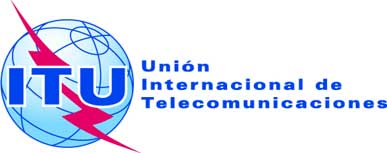 SESIÓN PLENARIAAddéndum 20 al
Documento 24-S20 de septiembre de 2019Original: inglésPropuestas Comunes de la Telecomunidad Asia-PacíficoPropuestas Comunes de la Telecomunidad Asia-PacíficoPROPUESTAS PARA LOS TRABAJOS DE LA CONFERENCIAPROPUESTAS PARA LOS TRABAJOS DE LA CONFERENCIAPunto 8 del orden del díaPunto 8 del orden del día